Конкурсное задание «Разработка урока»Урок математики в 1 классеЛитература:1.Математика. 1 класс: Методические рекомендации. Пособие для учителей. М.: Издательство «Ювента», 2021г.2.Диск. Сценарии уроков к учебнику «Математика» для начальной школы по программе «Учись учиться», 1 класс, 3 часть.На уроке были использованы учебник 3 часть (стр.20), рабочая тетрадь на печатной основе и эталоны.Тема урока: Решение составных задач на нахождение целого.Тип урока: открытие нового знания.Цели:- формировать представление о составной задаче;- найти способ решения составных задач на нахождение целого;- воспитывать учебное  сотрудничество.Конспект урокаПриложение (карточки к уроку)Задача №2Деятельность учителяДеятельность учащихсяУУДI этап «Мотивация к учебной деятельности».Цель: включение учащихся в учебную деятельность на личностно значимом уровне (надо, могу, хочу).I этап «Мотивация к учебной деятельности».Цель: включение учащихся в учебную деятельность на личностно значимом уровне (надо, могу, хочу).I этап «Мотивация к учебной деятельности».Цель: включение учащихся в учебную деятельность на личностно значимом уровне (надо, могу, хочу).1)  Прозвенел звонок для нас.Все зашли спокойно в класс.Встали все у парт красиво.Поздоровались учтиво.Посмотрели на меня.Вижу, класс наш хоть куда!Мы начнем урок тогда.2) Посмотрите на доску. - Что вы видите на плакатах? (три схемы задач).- Все схемы вам знакомы?- Чему будет посвящен наш урок?- Какая тема урока?- Всё ли мы знаем о задачах?- Хотите узнать о них что-то новое и интересное?- Вспомним, как мы узнаем новое (два шага учебной деятельности)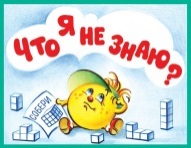 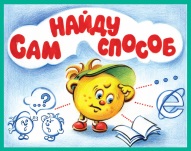 - Я желаю вам успеха на уроке. Повернитесь друг к другу и пожелайте удачи.Дети стоят около своих парт, приветствуют гостей, тихо садятся за парты.- Схемы задач.- Да.- Решению задач.- Решение задач.- Нет.- Да…- Мы должны сделать два шага: понять, что мы не знаем, и самим открыть способ.Дети улыбаются друг другу и желают удачи на уроке.1.Регулятивные: смысловая саморегуляция.2.Коммуникативные: взаимодействие с партнером. 3.Личностные: смыслообразование.II этап «Актуализация знаний и фиксация затруднения в пробном действии».Цель: готовность мышления учащихся и осознание потребности к построению нового способа действий.II этап «Актуализация знаний и фиксация затруднения в пробном действии».Цель: готовность мышления учащихся и осознание потребности к построению нового способа действий.II этап «Актуализация знаний и фиксация затруднения в пробном действии».Цель: готовность мышления учащихся и осознание потребности к построению нового способа действий. Работа над первой задачей:1) Для открытия нового нам необходимо повторить ранее пройденное и я вам предлагаю выполнить следующее задание.- Я читаю задачу, а вы должны подобрать схему к задаче и «одеть» её. Схемы у вас на парте.- Кто повторит, какое задание нужно выполнить.- Внимательно слушаем задачу:«Рита вчера съела 3 яблока, а сегодня – на 2 яблока больше. Сколько яблок съела Рита сегодня?» (задача на экране)2) Покажите, какую схему вы выбрали.- Почему?- Проверьте правильность заполнения схемы. - Кто допустил ошибку? Исправьте её.3) Какое число надо найти?- Как найти большее число? (на доску плакат)- Какое решение этой задачи?II. Работа над второй задачей:1) Следующая задача:«Рита вчера съела 3 яблока, а сегодня 5 яблок. Сколько всего яблок съела Рита за два дня?»- К прочитанной задаче подберите схему, «оденьте» её. - Кто повторит задание?2) Какую схему вы выбрали?- Почему?- Проверьте правильность заполнения схемы.3)  Какое число вы находили?Как найти целое? (на доску плакат)- Какое решение этой задачи?4) Сравните эти задачи:- Чем они различаются?- Что у них общего?5) Что мы с вами повторили? (виды задач: на нахождение целого и на разностное сравнение).- Почему я вам предложила именно это для повторения?6) Теперь вы можете приступить к заданию на пробное действие. - Что будет вашим результатом при работе с пробным действием. - Я предлагаю вам решить задачу (на слайде)«Рита вчера съела 3 яблока, а сегодня – на 2 яблока больше. Сколько яблок съела Рита за два дня?»- Чтобы решить задачу, что надо сначала сделать? - Прочтите задачу и назовите схему, которая поможет решить задачу.- У кого нет ответа?- Что вы не смогли сделать? - У кого есть ответ. Вы можете обосновать, что сделали правильный выбор?- Что вы не можете сделать? - Что показало наше пробное действие?Дети из трех схем выбирают нужную, записывают на ней данные.Ученик повторяет задание, которое дал учитель.Дети поднимают карточку со схемой.- Это задача на разностное сравнение чисел.Дети проверяют правильность заполнения схемы по образцу на экране.Дети поднимают руки, исправляют ошибки.- Большее.- Надо к меньшему числу прибавить разность.Дети устно проговаривают  решение:3+2=5 (яб.)Дети повторяют задание.Показывают схему.- Задача на нахождение целого.Проверяют по экрану.- Целое.- Надо известные части сложить.Дети устно проговаривают  решение:3+5=8 (яб.)- Задачи разных типов.- Одна и та же ситуация. - Поможет в открытии нового знания.- Мы сможем выяснить, что мы не знаем.- Выбрать и заполнить схему.- Мы не смогли выбрать схему для решения такой задачи.- Мы не можем обосновать свой выбор.- Мы не смогли выбрать схему, возникла трудность.1.Регулятивные: прогнозирование, контроль, коррекция, оценка, волевая саморегуляция.2.Познавательные: умение структурировать знания, анализ, синтез, выбор оснований для сравнения.III этап «Выявление места и причины затруднения».Цель: выявление и фиксация места и причины затруднения.III этап «Выявление места и причины затруднения».Цель: выявление и фиксация места и причины затруднения.III этап «Выявление места и причины затруднения».Цель: выявление и фиксация места и причины затруднения.Какой следующий шаг вы должны сделать? Какое задание вы выполняли? Что в этой задаче нового? Что в задаче надо найти? А вы разве не умеете находить целое? Почему же возникло затруднение? - Надо остановиться и начать думать.- Мы выбирали схему к новой задаче.- Целая часть дана в виде частей.- Надо найти целое.- Умеем, но, чтобы найти целое надо знать части, а они не известны.- Нет способа решения такого вида задач.Познавательные: постановка и формулирование проблемы.IV этап «Построение проекта выхода из затруднения».Цель: постановка цели учебной деятельности, выбор способа и средств ее реализации. IV этап «Построение проекта выхода из затруднения».Цель: постановка цели учебной деятельности, выбор способа и средств ее реализации. IV этап «Построение проекта выхода из затруднения».Цель: постановка цели учебной деятельности, выбор способа и средств ее реализации. - Какая цель вашей дальнейшей деятельности?-Что вам поможет в достижении цели? - С чего начинаем решать задачу? - Что дальше надо сделать? - Какой будет следующий шаг? - Чем завершится ваша работа? - У нас получился план нашего решения.- Какую схему мы возьмем за основу?- Научиться решать такие задачи, найти способ решения таких задач…- Известные типы задач и схемы, правила.-  С составления схемы.- Заполним схему.- Выстроим ход решения и запишем его.- Сформулируем способ решения таких задач.- На разностное сравнение.1.Регулятивные: целеполагание, планирование, прогнозирование.2.Познавательные: выбор наиболее эффективных способов решения задач.V этап «Реализация построенного проекта».Цель: построение и фиксация нового знания.V этап «Реализация построенного проекта».Цель: построение и фиксация нового знания.V этап «Реализация построенного проекта».Цель: построение и фиксация нового знания.1) Итак, мы взяли схемуЯ предлагаю вам заполнить её и решить задачу в группах. Вспомните правила работы в группе.- На схеме, которую мы взяли за основу, запишите все данные.(схема раздается для каждой группы).Если не могут самостоятельно, то оказать помощь:- При записи, каких данных возникает трудность?- В математике уже придумали свой знак, который обозначает объединение. Этот знак называется… «фигурная скобка». (показать на схеме на доске).- Нарисуйте его на своих схемах.- Все ли данные вы нанесли на схему? - Сколько вы видите знаков вопроса? - Какой вопрос главный? - Обведите его в кружок.2) Представьте свои проекты.3) Мы правильно оформили схему.- Какой следующий шаг? - Можем ли сразу ответить на вопрос задачи? - Можем ли это узнать? - Каким действием?- Итак, что вы должны узнать в первом действии? (мы найдем неизвестную часть, на доску пункт алгоритма)- Что узнаете во втором действии?  (мы найдем целое, на доску второй пункт алгоритма)- Каким действием?- Запишите решение в тоненькой рабочей тетради. Записывайте каждое действие с новой строчки.- Проверяем решение с образцом.- Сколько у вас знаков вопроса в схеме? - Сколько действий? - Итак, удалось ли вам справиться с затруднением? - Такие задачи в математике называют «составными», как вы думаете, почему? (В этих задачах два действия.)-Сформулируйте план решения такой задачи, который у нас получился в ходе работы над задачей.. Что необходимо сначала узнать? - А потом? - Что еще необходимо в него внести?4) У нас получился алгоритм решения составной задачи.- Где мы можем проверить, правильно ли мы его вывели?- Откройте учебник на стр.20, посмотрите на эталон. Правильно ли мы его составили?- Смогли вы справиться с затруднением? - Что вам позволяет «открытый» способ?- Я раздаю вам наши эталоны, в которых написан алгоритм решения составной задачи и, как правильно комментировать эти задачи.Дети называют правила работы в группе.Записывают данные из задачи на схеме коллективно.- Вопрос.Дополняют схему.- Да.- Два.- Вопрос задачи «Сколько яблок съела Рита за два дня?»Обводят в кружок.Несколько человек вывешивают свои схемы на доску.- Мы должны определить ход решения.- Нет, мы не знаем, сколько яблок съела Рита сегодня.- Да, найдем большее число.- Сложением.- Мы узнаем количество яблок, съеденных Ритой сегодня.- Все количество яблок за два дня.- Сложением.Дети записывают решение.- Два.- Два.- Да.- …- Сначала нужно узнать неизвестную часть.- Найти целое, ответить на вопрос задачи.- В учебнике, в эталоне.- Да.- Да.- Решать составные задачи.1.Коммуникативные: планирование, постановка вопросов, разрешение конфликтов, управление поведением партнера…2.Познавательные: поиск и выделение необходимой информации.VI этап «Первичное закрепление во внешней речи».Цель: применение нового знания в типовых заданиях. VI этап «Первичное закрепление во внешней речи».Цель: применение нового знания в типовых заданиях. VI этап «Первичное закрепление во внешней речи».Цель: применение нового знания в типовых заданиях. 1) А теперь мы решим задачу №2 в парах (записывать на листочках)- Прочитайте внимательно задачу.- Что известно?- Что нужно найти?- Используя комментирование в эталоне, решите данную задачу в паре.- Чтобы ответить на вопрос задачи, надо…- Сможем сразу ответить на вопрос задачи?- Что найдем первым действием?- что найдем вторым действием?- Запишите решение.- Итак, что нашли первым действием?- Что нашли вторым действием?- Проверим решение по образцу.- Мы смогли решить задачу в парах?- Где ошиблись? Оцените свою работу.Учебник стр.20 №2- Катя сделала 6 закладок, а Даша на 4 закладки меньше.- Сколько сделали девочки закладок вместе.- Найти сколько закладок сделали девочки.- Нет. - Неизвестную часть, вычитанием.- Затем сложением находим, сколько всего сделали.- Записывают решение. Один ученик решает у доски.- Неизвестную часть.- Целое.На слайде проверяют задачу.- Да.Коммуникативные: управление поведением партнера…VII этап «Самостоятельная работа с самопроверкой по эталону».Цель: самопроверка умения применять новое знание в типовых условиях. VII этап «Самостоятельная работа с самопроверкой по эталону».Цель: самопроверка умения применять новое знание в типовых условиях. VII этап «Самостоятельная работа с самопроверкой по эталону».Цель: самопроверка умения применять новое знание в типовых условиях. 1) А сейчас я предлагаю вам проверить, как вы сможете решить составную задачу самостоятельно. - Откройте рабочую тетрадь на стр.13 №4.- Прочитайте задачу.-«Оденьте» схему, запишите решение и ответ.- Кто повторит, какое задание будете выполнять?2) Проверьте свои работы по образцу.- У кого есть ошибки?- Где допустили ошибки?- Если все правильно, то поставьте знак «+». Если есть ошибки, то исправьте их, поставьте знак вопроса.Рабочая тетрадь стр.13 №4Читают задачу, один ученик вслух.Повторяют задание.Дети озвучивают свои ошибки, если надо, то исправляют. Самооценка проводится зеленым карандашом. 1.Регулятивные: контроль, коррекция, оценка.2.Познавательные: поиск и выделение информации, моделирование, анализ, синтез.VIII этап «Включение в систему знаний и повторение».Цель: включение нового знания в систему знаний, повторение и закрепление ранее изученного. VIII этап «Включение в систему знаний и повторение».Цель: включение нового знания в систему знаний, повторение и закрепление ранее изученного. VIII этап «Включение в систему знаний и повторение».Цель: включение нового знания в систему знаний, повторение и закрепление ранее изученного. На данном уроке этап пропускается.Регулятивные: прогнозирование.IX этап «Рефлексия учебной деятельности».Цель: соотнесение цели урока и его результатов, самооценка работы на уроке, осознание метода построения нового знания. IX этап «Рефлексия учебной деятельности».Цель: соотнесение цели урока и его результатов, самооценка работы на уроке, осознание метода построения нового знания. IX этап «Рефлексия учебной деятельности».Цель: соотнесение цели урока и его результатов, самооценка работы на уроке, осознание метода построения нового знания. 1) Какое задание мы не смогли в начале урока выполнить?- Почему?- Какая была цель урока?- Достигли вы этой цели?- Как доказать, что достигли?- Вам удалось поучаствовать в «открытии» нового способа решения задач?- Оцените свою работу на уроке по лестнице успеха.- У нас есть ребята, которые поставили себя на верхнюю ступеньку?- Вы молодцы.- А у кого возникли трудности?- Что надо сделать, чтобы трудностей было меньше?2) Надо ещё тренироваться в решении составных задач.- Поэтому я вам предлагаю дома выполнить следующее задание:- в эталонах повторить алгоритм решения задач- Спасибо за урок.- Не смогли решить задачу.- Не знали как.- Научиться решать такие задачи, найти способ.- Да.- Мы решили самостоятельную работу.Учащиеся оценивают свою работу на листе самооценки в виде лестницы.Озвучивают свои трудности.- Еще тренироваться.1.Познавательные: умение структурировать знания, знаково-символические.2.Коммуникативные: управление поведением партнера…3.Регулятивные: оценка, волевая саморегуляция. 1)2)Ответ:Ответ:Ответ: